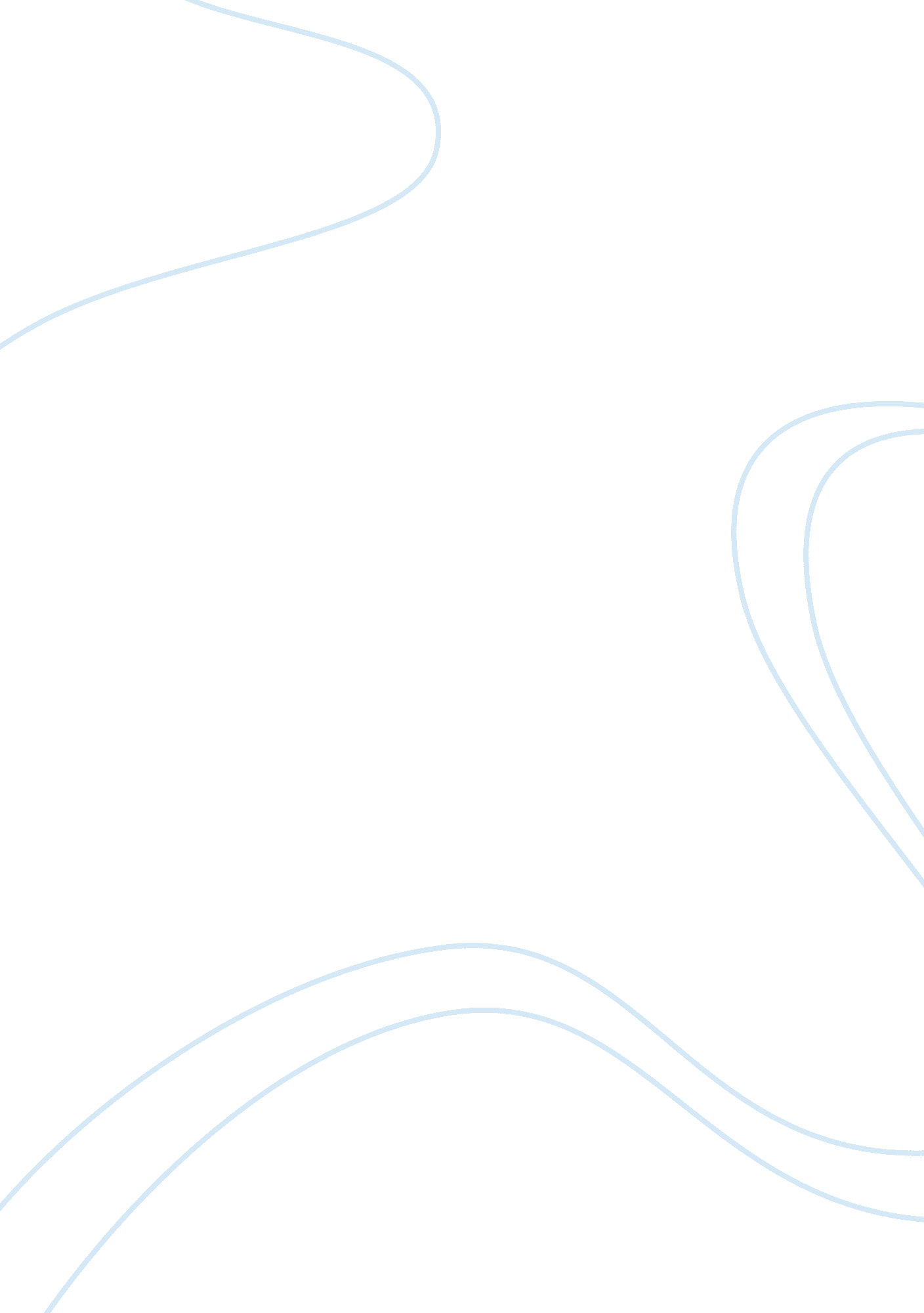 Development of new perception towards political realityPolitics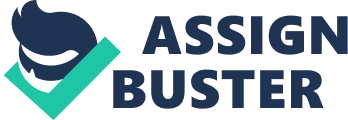 Other Essay International Relations Informal Personal Intro Essay Where does this fit in your life (if at all)? 
By the fact that the reflections on world politics influence definition of various events, which leads to substantial change in those related to the events, I have a strong conviction that International Relations fits in my day-to-day life. In fact, at any moment I can become a victim of any event whose definition is influenced by world politics in my country. I understand that International Relation as a discipline was established through a need to overcome causes of war and facilitating conditions of peace during the First World War (Baylis, Smith and Owens, 1). Therefore, the values gathered from this cause can be used in my life to foster peace in our country through interrelations, despite of their race, creed or nationality. In this case, by understanding these values, I will be able to interact with people of different background; despite the differences caused by diversity in our daily lives, and I can also avoid conflicts and resolve them whenever they arise. 
What do you expect from this course? 
I have high expectations of acquiring a chance for developing diverse virtuals that will facilitate the process of becoming someone who can make a positive contribution in the world. Moreover, through this course I expect to gather skills for interrelation that will enable forming networks of mutual responsibility and a platform for sharing potential with other people around the world. I also expect to meet a highly dedicated instructor in this course, who can offer a chance to share my commitment as a student throughout the course. Moreover, I hope the course will facilitate the process of building my capabilities and character of virtuous and responsible individual, who can contribute in making the world a better place for others and me. I also expect the instructor to be honest, fair, to have critical rigor and to be a source of inspiration to the students. Furthermore, I hope that we will utilize the time offered during this course to learn and for the fair purpose that is beneficial to all students. 
What would you like to make of it for your own good and that of others? 
Studying this course will enable gathering of knowledge and insights that can facilitate building of intercultural competencies, and sustainable disposition. Therefore, this will enable others and me to relate and build a form of interdependence, whereby facilitating globalization. The course will also make a vital contribution in development of new perception towards political reality. Therefore, this will enable building of critical and reflexive knowledge, practical values, relations that will facilitate good coexistence. Knowledge gathered from this course will enable me to facilitate a diverse form of sustainability, harmony and conviviality. In this case, development of necessary competence will facilitate sharing of ethical responsibility, which enables us to face challenges through collaboration and creation of alternatives and innovative ways of addressing and overcoming these challenges. Lastly, I will gather a global orientation, historical consciousness, social responsibility and ethical awareness, which will help to develop an intercultural understanding. 
Works Cited 
Baylis, John, Smith, Steve and Owens, Patricia. The Globalization of World Politics: An Introduction to International Relations. New York: Oxford University Press. 2011. Print 